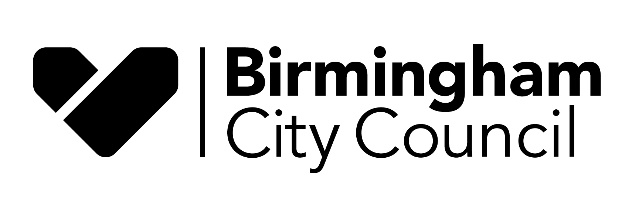 Lost Licence Declaration FormTo: Birmingham City Council (Licensing Section)I/We …………………………………………………………………………………………….of .……………………………………………………………………………………………….…………………………………………………………………………………………………..…………………………………………………………………………………………………..confirm that Personal/Premises Licence (delete as appropriate).Licence number ……………………………………………………………………………….issued to me has been lost, mislaid or destroyed (delete as appropriate).If the above Licence is found, I will return it to the Licensing Section.Signed ………………………………………………………………………………………….The licence Holder must sign this form, in the case of a Company, the Company Director, Company Secretary or their Solicitor/Legal Representative – please specify if necessary.  Date ………………………………Email Address ……………………...…………………………………………………………Please return to:Alcohol & Entertainment Licensing, Phoenix House, Garretts Green Trading Estate, Valepits Road, Birmingham, B33 0TD Alternatively, please scan the completed form and email it to: licensing@birmingham.gov.uk After we’ve received your application, a licensing officer will contact you to take a debit or credit card payment for the fee (£10.50). Please do not submit cheques or postal orders with your application as we are unable to accept them.